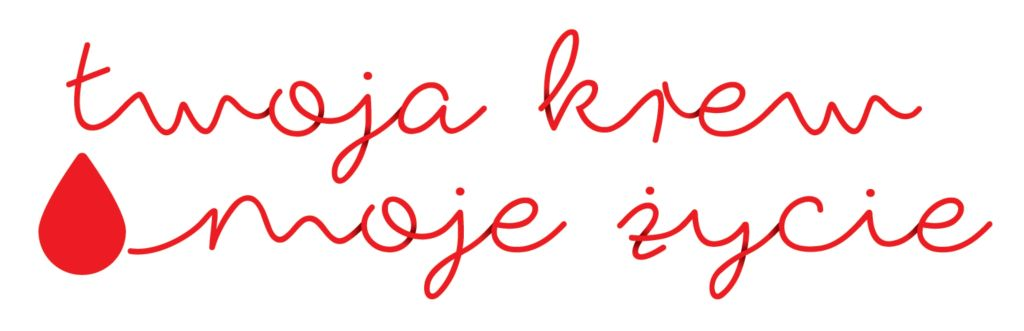 Kto może zostać Dawcą krwiOsoby, które mają od 18 do 65 lat i cieszą się dobrym zdrowiem, a także:które ważą co najmniej 50 kilogramów,u których w ciągu ostatnich 6 miesięcy nie wykonano akupunktury, tatuażu, przekłucia uszu lub innych części ciała,które w ciągu ostatnich 6 miesięcy nie miały wykonanych żadnych zabiegów operacyjnych, endoskopowych i innych diagnostycznych badań (np. gastroskopii, panendoskopii, artroskopii, laparoskopii),które w ciągu ostatnich 6 miesięcy nie były leczone krwią i preparatami krwiopochodnymi.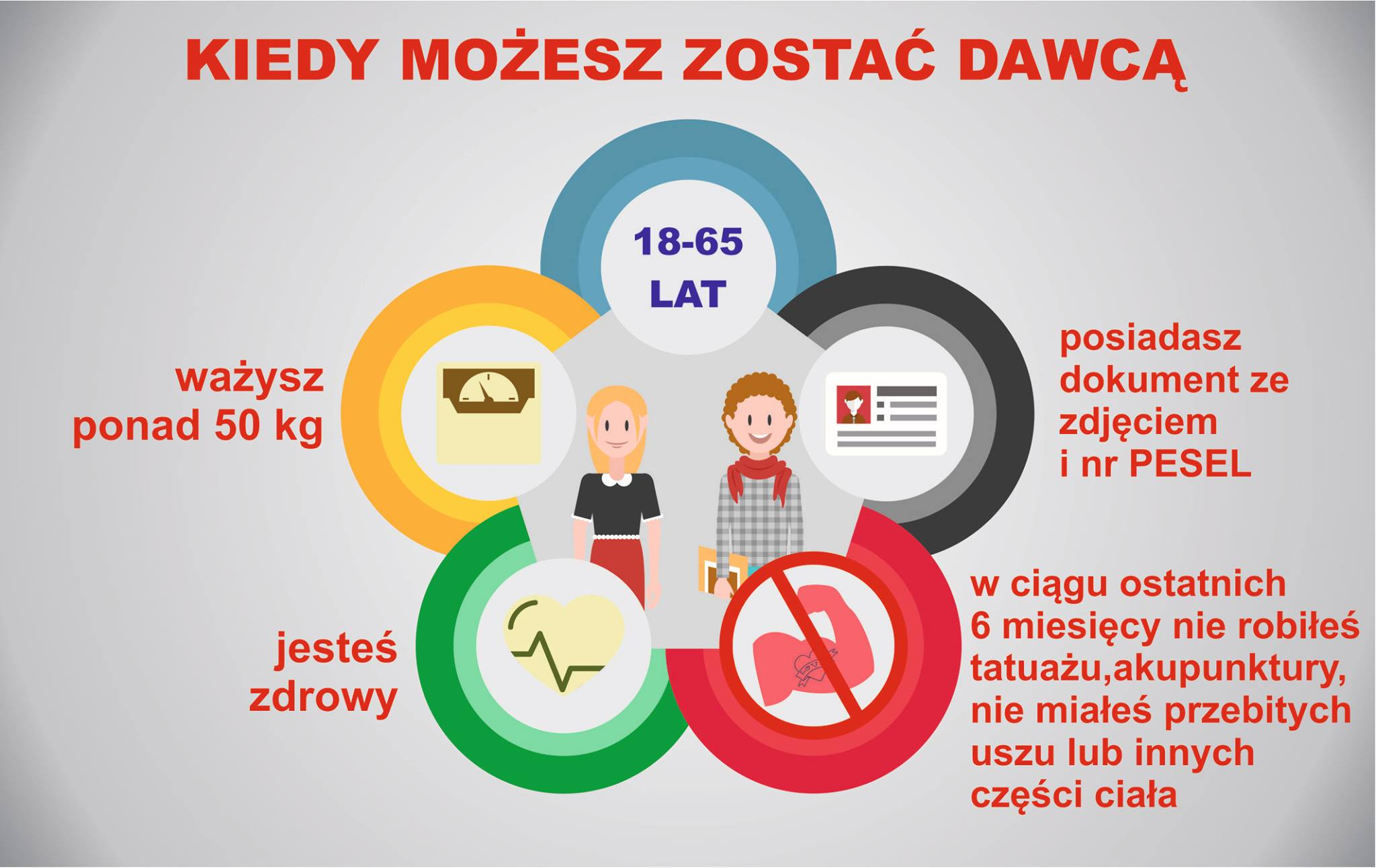 W dniu oddania krwi należy być wyspanym i wypoczętym oraz zdrowym, czyli:nie mieć objawów przeziębienia,nie brać aktualnie żadnych leków (nie dotyczy to większości suplementów diety czyli np. popularnych preparatów witaminowych czy środków antykoncepcyjnych, należy jednak poinformować o tym lekarza kwalifikującego).Przed przyjściem do centrum krwiodawstwa trzeba zjeść lekki posiłek, w ciągu 24 godzin przed pobraniem wypić ok. 2 l płynów i wziąć ze sobą dokument tożsamości ze zdjęciem, najlepiej dowód osobisty. Przed oddaniem krwi należy także ograniczyć palenie papierosów i nie pić alkoholu, również w dniu poprzedzającym oddanie krwi.Co zrobić przed oddaniem krwi: dzień przed oddaniem krwi pij dużo płynów (najlepiej niegazowanej wody mineralnej), wyśpij się, zjedz lekki posiłek (unikaj pokarmów zawierających dużą ilość tłuszczu). ogranicz palenie papierosów, nie przychodź oddawać krwi po spożyciu alkoholu lub innych substancji psychoaktywnych, zaplanuj dzień, w którym chcesz oddać krew. Sprawdź, w jakie dni i w jakich godzinach jest czynne centrum lub punkt, w którym chcesz oddać krew (możesz to zrobić także podczas akcji wyjazdowych mobilnych punktów pobierania krwi – tzw. krwiobusów).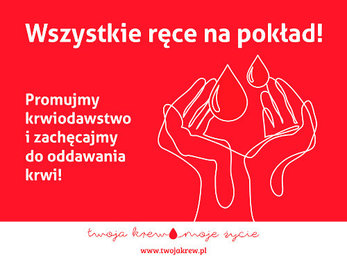 Po oddaniu krwi: stosuj się do zaleceń lekarza i personelu pobierającego krew, trzymaj uciśnięte miejsce wkłucia odpowiednio długo z ręką wyprostowaną w łokciu, jeśli potrzebujesz – skorzystaj z dnia wolnego, który przysługuje Ci w dniu oddania krwi, nie obciążaj nadmiernie ręki, z której pobrano krew, jedz regularnie posiłki. Tego dnia Twoja dieta powinna być bogatsza w węglowodany, oddanie krwi jest obciążeniem dla Twojego organizmu, staraj się nie przebywać w zbyt gorących i dusznych pomieszczeniach, unikaj szybkiej zmiany pozycji z leżącej na stojącą,jeśli mimo wszystko w miejscu wkłucia pojawi się krwiak lub zasinienie, stosuj okłady z lodu. Jeśli    zmiana będzie duża, zgłoś się do lekarza rodzinnego,jeśli w ciągu 48 godzin od pobrania krwi wystąpią u Ciebie jakiekolwiek objawy chorobowe (np. gorączka czy ostry ból gardła), zawiadom telefonicznie centrum krwiodawstwa i krwiolecznictwa lub oddział terenowy,jeżeli wystąpią objawy osłabienia:powiedz komukolwiek, kto jest obok Ciebie, że oddawałeś krew i czujesz się słabo,połóż się z nogami ułożonymi wyżej lub zrób skłon tak, aby głowa znalazła się między nogami,jeżeli objawy pojawią się po opuszczeniu miejsca oddania krwi, powinieneś skontaktować się z lekarzem.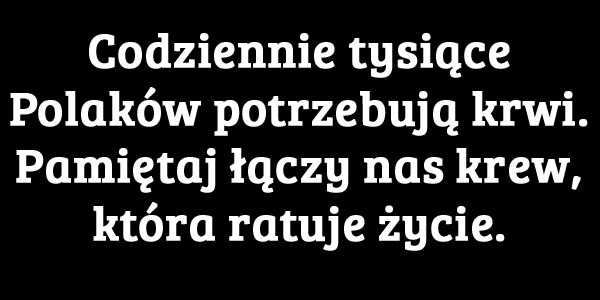 Źródło: https://www.gov.pl/web/zdrowie/krwiodawstwo